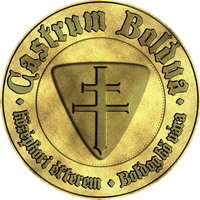 Castrum Bolduaközépkori étteremBoldogkőváralja, Boldogkő várahttp://www.castrumboldua.huLevesekLevesekLevesekHúsleves csigatésztával1500 Ft1500 FtKáposztás bableves csülökkel, kenyérrel2100 Ft2100 FtFokhagymaleves márványsajtos pirítóssal1800 Ft1800 FtTárkonyos vadraguleves zsemlegombóccal2300 Ft2300 FtFőételekFőételekFőételekCsirkemellcsíkok meleg zöld salátaágyon, burgonyakörettel4500 Ft4500 FtSült gomolyasajt hideg-meleg zöldségekkel4500 Ft4500 FtDiókéregben sült Camembert áfonyás almagombóccal, búzatörettel4100 Ft4100 FtMustáros csirkemell hajdinával, meleg zöldséggel4600 Ft4600 FtFél sültcsirke, fűszeres burgonyával, juhtúrós puliszkával4900 Ft4900 FtEgész sültcsirke, fűszeres burgonyával, juhtúrós puliszkával6500 Ft6500 FtAszalt szilvás pulykamell sajtos galuskával, almagombóccal5500 Ft5500 FtMarhasült vadasan lepénygombóccal7100 Ft7100 FtPulykatekercsek nyárson kölessel, meleg zöldséggel5500 Ft5500 FtSertéskaraj kolbásszal, szalonnával, fűszeres burgonyával5300 Ft5300 FtSzarvasszelet erdei gombával, sajtos galuskával7200 Ft7200 FtFél kacsapecsenye lilakáposztával, fűszeres burgonyával, juhtúrós puliszkával6700 Ft6700 FtEgész kacsapecsenye lilakáposztával, fűszeres burgonyával, juhtúrós puliszkával9700 Ft9700 FtEgész nyúl nyárson káposztás gerslivel, burgonya pirével9200 Ft9200 FtFácán egészben gerslivel és burgonyapirével8700 Ft8700 FtFokhagymás sült császárhús káposztás gerslivel, burgonyakörettel5200 Ft5200 FtBáránycsülök sütve búzatörettel, burgonyakörettel7400 Ft7400 FtFüstös csülök savanyított káposztával, burgonyakörettel9700 Ft9700 FtDesszertekDesszertekDesszertekVárnagy pite1500 Ft1500 FtMákos guba1500 Ft1500 FtCsörögefánk lekvárral1500 Ft1500 FtSaláták Saláták Saláták Vegyes vágott1000 Ft1000 FtKovászos uborka1000 Ft1000 FtÖrdög saláta1000 Ft1000 FtHagymás savanyúkáposzta1000 Ft1000 FtMártások Mártások Mártások Sárkánymártás1100 Ft1100 FtÁfonya mártás1100 Ft1100 FtGomba mártás1100 Ft1100 FtFokhagyma mártás1100 Ft1100 FtSajtmártás1100 Ft1100 FtÜdítőkÜdítőkÜdítőkSzörpök (áfonya, bodza, csipke, málna, ribizli, citrus, szamóca)500 Ft / 3dl500 Ft / 3dlTea (télen)500 Ft / 3dl500 Ft / 3dlSzódavíz150 Ft / dl150 Ft / dlKávé tejszínnel500 Ft500 FtHosszú kávé550 Ft550 FtCappuccino650 Ft650 FtSöritalokSöritalokSöritalokSoproni világos510 Ft / 3dl, 850 Ft / 5dl510 Ft / 3dl, 850 Ft / 5dlSoproni IPA550 Ft / 3dl, 900 Ft / 5dl550 Ft / 3dl, 900 Ft / 5dlKrušovice550 Ft / 3dl, 900 Ft / 5dl550 Ft / 3dl, 900 Ft / 5dlAlkoholmentes sör850 Ft / 5dl 850 Ft / 5dl BorokBorokBorokSzáraz furmint (Soltész Borház, Tolcsva )400 Ft/dl400 Ft/dlFélédes furmint (Soltész Borház, Tolcsva400 Ft/dl400 Ft/dlBlauburger száraz (Panyik József, Szikszó )400 Ft / dl400 Ft / dlBlauburger félédes (Panyik József, Szikszó )400 Ft / dl400 Ft / dlChardonnay (Panyik József, Szikszó )400 Ft / dl400 Ft / dlPálinkák5cl3clGönci Barack pálinka1020 Ft1700 FtSzilvapálinka1020 Ft1700 FtSárgamuskotály szőlő pálinka1020 Ft1700 FtCigánymeggy pálinka1020 Ft1700 FtVilmoskörte pálinka1020 Ft1700 FtAszutörköly pálinka 1020 Ft1700 Ft